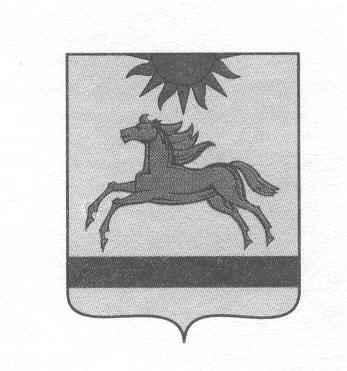 АДМИНИСТРАЦИЯ АРГАЯШСКОГО  МУНИЦИПАЛЬНОГО  РАЙОНАЧЕЛЯБИНСКОЙ ОБЛАСТИПОСТАНОВЛЕНИЕ"12" февраля  2024 г.  № 167О подготовке документации по планировкетерритории (проекта планировки территории и проекта межевания территории) В соответствии со статьями 45, 46 Градостроительного кодекса Российской Федерации, Федеральным законом от 06.10.2003 №131-ФЗ «Об общих принципах организации местного самоуправления» в Российской Федерации, статьей 7 Федерального Закона от 29.12.2004 № 191- ФЗ «О введении в действие Градостроительного Кодекса Российской Федерации», на основании заявления №899 от 08.02.2024, администрация Аргаяшского муниципального района ПОСТАНОВЛЯЕТ:          1. Подготовить документацию по планировке территории для размещения линейного объекта «Газоснабжение жилых домов в п. Кировский, в том числе проектно-изыскательные работы» выполняемого в соответствии с Муниципальным контрактом № 002.2023 от 09.10.2023 года. 2. Отделу архитектуры и градостроительства администрации Аргаяшского муниципального района:1) Осуществить проверку документации  по планировке территории;          2) Направить Главе Аргаяшского муниципального района документацию по планировке территории для принятия решения. 3. Отделу информационного обеспечения и по связям с общественностью  администрации Аргаяшского муниципального района (Д.В. Сорокину) опубликовать настоящее постановление в порядке, установленном для официального опубликования муниципальных правовых актов и разместить на официальном сайте администрации Аргаяшского муниципального района.4. Контроль за исполнением настоящего постановления возложить на заместителя главы муниципального района, председателя комитета по управлению имуществом С.В. Косарева.Глава Аргаяшского                                                                                                                                     муниципального района                                                                        И.В. Ишимов